В целях обеспечения исполнения бюджета Соль-Илецкого городского округа (далее – бюджет городского округа) и на основании решения Совета депутатов муниципального образования Соль-Илецкий городской округ Оренбургской области от 22.06.2020 № 866 «Об утверждении Положения о бюджетном процессе в муниципальном образовании Соль-Илецкий городской округ», постановляю:	1. Внести в постановление администрации муниципального образования Соль-Илецкий городской округ Оренбургской области от 14.02.2020 № 279-п «О мерах по обеспечению исполнения бюджета Соль-Илецкого городского округа» (в редакции постановлений от 08.06.2020 № 1499-п, от 21.07.2021 № 1587-п, от 28.04.2022 № 843-п) следующие изменения:	Подпункт 1 пункта 6 постановления:	дополнить абзацами следующего содержания:	«на оказание услуг по регистрации (перерегистрации) доменных имён (доменов);	на оказание услуг по предоставлению ресурсов для размещения информации на сервере, постоянно имеющим доступ к сети Интернет (хостинг);».	2. Контроль за исполнением настоящего постановления возложить на  заместителя главы администрации городского округа по экономике, бюджетным отношениям и инвестиционной политике Н.Н. Сахацкого.	3. Постановление вступает в силу после его официального опубликования на правовом портале муниципального образования Соль-Илецкий городской округ Оренбургской области» в сети «Интернет» pravo-soliletsk.ru..Разослано: в прокуратуру района, в дело, финансовому управлению, управлению образования, отделу культуры, комитет экономического анализа и прогнозирования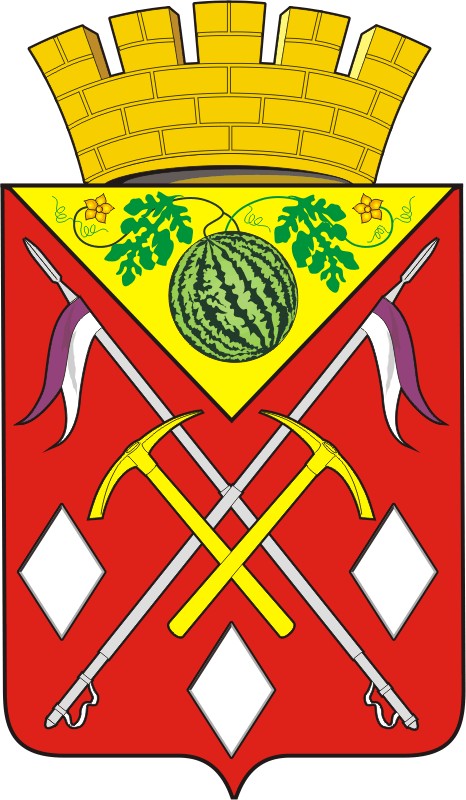 АДМИНИСТРАЦИЯМУНИЦИПАЛЬНОГООБРАЗОВАНИЯСОЛЬ-ИЛЕЦКИЙГОРОДСКОЙ ОКРУГОРЕНБУРГСКОЙ ОБЛАСТИПОСТАНОВЛЕНИЕ14.07.2022 № 1404-пО внесении изменений в постанов-ление администрации муниципально-го образования Соль-Илецкий город-ской округ Оренбургской области от 14.02.2020 № 279-п «О мерах по обеспечению исполнения бюджета Соль-Илецкого городского округа»Глава муниципального образованияСоль-Илецкий городской округ				В.И. Дубровин 